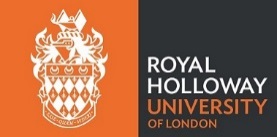 Department of EconomicsChange of Seminar / Tutorial RequestStudent Name:	…………………………………………………………..Student ID:		…………………………………………………………..RHUL E-Mail:	…………………………………………………………..Change RequiredSeminar: 				Tutorial:	                            Computer Lab: Course Code:	Current Day: Current Time: New Day: New Time: Reason for Change:Tutors Signature:For Office Use:Banner Amended:					Date:Registers Checked:				Date:New Seminar / Tutorial Group:					CRN: Student Notified (Change agreed/declined)	Date: